Министерство образования Республики БеларусьУчреждение образования «Витебский государственный университет имени П. М. Машерова»Филологический факультет 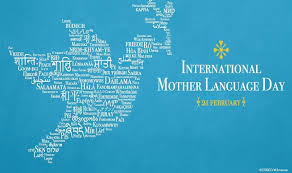 По отношению человека к своему языку можно совершенно точно судить не только о его культурном уровне, 
но и о гражданской ценности.К. Г. Паустовский ФЕНОМЕН РОДНОГО ЯЗЫКА: 
КОММУНИКАТИВНО-ЛИНГВИСТИЧЕСКИЙ, СОЦИОКУЛЬТУРНЫЙ, ФИЛОСОФСКИЙ И ПСИХОЛОГИЧЕСКИЙ АСПЕКТЫII Международная научно-практическая конференция,посвященная Международному дню родного языка20–22 февраля 2019 года П Р О Г Р А М М А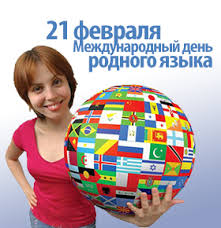 Витебск 2019РЕГЛАМЕНТ РАБОТЫ20 февраля 2019 года8.00–20.00 – заезд и размещение участников конференции10.00–15.00 – экскурсия в г. Полоцк Витебской области21 февраля 2019 года8.30–9.30 – регистрация участников конференции (холл второго этажа главного корпуса Витебского государственного университета имени П. М. Машерова, пр. Московский, 33)Рабочие языки конференции: русский, белорусский, украинский, английскийВременной регламент для выступлений:Пленарный доклад: 15–20 минут;Секционный доклад: 10–15 минут9.30 – ОТКРЫТИЕ КОНФЕРЕНЦИИ (ауд. 212, второй этаж главного корпуса ВГУ имени П. М. Машерова)Приветственное слово проректора по научной работе Витебского государственного университета имени П. М. Машерова, доктора биологических наук, профессора Инны Михайловны Прищепы Приветственное слово декана филологического факультета Витебского государственного университета имени П. М. Машерова, доктора филологических наук, доцента Сергея Владимировича Николаенко Подведение итогов открытых областных конкурсов: «СлавФест: иностранные студенты читают произведения русских писателей»,«Мой земляк в мировой культуре»,«Мой родной язык – русский».10.00–13.00 – ПЕРВОЕ ПЛЕНАРНОЕ ЗАСЕДАНИЕПЛЕНАРНЫЕ ДОКЛАДЫЦенности и смыслы родного языка в контексте современного образования: аксиологический подход и его реализацияДейкина Алевтина Дмитриевна, доктор филологических наук, профессор, профессор кафедры методики преподавания русского языка ФГБОУ ВО «Московский педагогический государственный университет» (г. Москва, Российская Федерация)Родной язык и его роль в образованииМаслова Валентина Авраамовна, доктор филологических наук, профессор, профессор кафедры германской филологии Витебского государственного университета имени П. М. Машерова (г. Витебск, Республика Беларусь) Выражение эстетических представлений в житийной, паломнической и учительной литературе Древней Руси XI–XIII вековПименова Марина Васильевна, доктор филологических наук, профессор, заведующая кафедрой русского языка ФГБОУ ВО «Владимирский государственный университет имени Александра Григорьевича и Николая Григорьевича Столетовых» (г. Владимир, Российская Федерация)Русский диалектный язык в Латинской Америке: словообразовательный аспектРовнова Ольга Геннадьевна, кандидат филологических наук, старший научный сотрудник Института русского языка имени В. В. Виноградова РАН, председатель Комиссии по исследованию старообрядчества при Международном комитете славистов (г. Москва, Российская Федерация)Постижение тайн родного языка в условиях «чужой» лингвокультуры (на материале произведения «Урок языка» А. Г. Битова)Зайцева Ирина Павловна, доктор филологических наук, профессор, заведующая кафедрой мировых языков Витебского государственного университета имени П. М. Машерова (г. Витебск, Республика Беларусь) О проекте научно-популярной монографии «Ономастическое пространство русско-белорусского приграничья»Королёва Инна Александровна, доктор филологических наук, профессор ФГБОУ ВО «Смоленский государственный университет» (г. Смоленск, Российская Федерация)Родной язык, языковая политика и проблемы идентичности (на примере Республики Крым)Титаренко Елена Яковлевна, доктор филологических наук, профессор, заведующая кафедрой методики преподавания филологических дисциплин Таврической академии ФГАОУ ВО «Крымский федеральный университет имени В. И. Вернадского» (г. Симферополь, Республика Крым)«Париж стоит мессы»: от диалога культур к интеграции гуманитарного знанияCолодовникова Татьяна Владимировна, кандидат филологических наук, доцент, доцент кафедры романских языков факультета международных отношений Белорусского государственного университета (г. Минск, Республика Беларусь)Актуальные слова в русском языке: ПОНАЕХАЛИРемчукова Елена Николаевна, доктор филологических наук, профессор, профессор кафедры общего и русского языкознания Российского университета дружбы народов (г. Москва, Российская Федерация)Русистика в Зеленогурском университете: проблемы и перспективыЛучик Малгожата, доктор филологических наук, профессор, директор Института неофилологии Зеленогурского университета (г. Зелёная Гура, Республика Польша)Феномен русскоязычных литературных журналов Украины на рубеже ХХ–ХХI вековБураго Дмитрий Сергеевич, кандидат филологических наук, доцент, доцент кафедры русской и зарубежной литературы Национального педагогического университета имени М. П. Драгоманова (г. Киев, Украина)14.30–18.00 – СЕКЦИОННЫЕ ЗАСЕДАНИЯ СЕКЦИЯ IРОДНОЙ ЯЗЫК КАК ФАКТОР ЛИЧНОСТНОГО СТАНОВЛЕНИЯ 
И ФОРМИРОВАНИЯ НАЦИОНАЛЬНО-КУЛЬТУРНОЙ САМОБЫТНОСТИ(аудитория 601, шестой этаж главного корпуса ВГУ имени П. М. Машерова)РУКОВОДИТЕЛИ:Пименова Марина Васильевна, доктор филологических наук, профессор;Воробьёва Ольга Игоревна, кандидат филологических наук, доцентСекретарь – Ковалёва Анна Владимировна Лингвостилистические способы и приемы самопрезентации автора в русскоязычном объявлении о знакомствеАлексеевич Евгений Викторович, магистрант кафедры мировых языков Витебского государственного университета имени П. М. Машерова (г. Витебск, Республика Беларусь)К вопросу о правовом регулировании статуса родного языка 
в образовательном пространстве Республики БеларусьБерёзко Денис Васильевич, заведующий сектором правовой работы, старший преподаватель кафедры гражданского права и гражданского процесса Витебского государственного университета имени П. М. Машерова (г. Витебск, Республика Беларусь)Стереотип как фрагмент языковой картины мираБулыня Анна Сергеевна, преподаватель кафедры мировых языков Витебского государственного университета имени П. М. Машерова (г. Витебск, Республика Беларусь)Театральная метафора в зеркале региональных СМИ 
(на примере Республики Крым)Бычина Юлия Николаевна, аспирант кафедры русского, славянского и общего языкознания Таврической академии ФГАОУ ВО «Крымский федеральный университет имени В. И. Вернадского» (г. Симферополь, Республика Крым)Лексические средства выражения рекламы на билбордах г. ВитебскаВоробьёва Ольга Игоревна, кандидат педагогических наук, доцент, доцент кафедры мировых языков Витебского государственного университета имени П. М. Машерова (г. Витебск, Республика Беларусь)Семантико-прагматический потенциал ключевой единицы империяГалушко Алена Дмитриевна, магистрант кафедры русского, славянского и общего языкознания Таврической академии ФГАОУ ВО «Крымский федеральный университет имени В. И. Вернадского» (г. Симферополь, Республика Крым)Роль родного языка в психологическом становлении личности Гусакова Екатерина Викторовна, социальный педагог социально-психологической службы отдела по воспитательной работе с молодежью Витебского государственного университета имени П. М. Машерова (г. Витебск, Республика Беларусь)Лингвистические аспекты проблемы самоидентификации личности в современном поликультурном обществе Гусейнова Руслана Низамиевна, старший преподаватель кафедры методики преподавания филологических дисциплин Таврической академии 
СП ФГАОУ ВО «Крымский федеральный университет имени В. И. Вернадского» (г. Симферополь, Республика Крым)Дискурс и семантическое поле в лингвистических исследованияхДружина Наталья Леонидовна, старший преподаватель кафедры мировых языков Витебского государственного университета имени П. М. Машерова (г. Витебск, Республика Беларусь)К вопросу о динамике исследования концепта «Война» 
в языкознанииЖданова Марина Олеговна, ассистент кафедры украинской филологии и издательского дела ГОУ ВПО ЛНР «Луганский национальный университет имени Тараса Шевченко» (г. Луганск)Лингвокультурологическое значение пословиц и поговорок 
в русском языкеЗейналова Лалендер Хафиз гызы, докторант кафедры современного азербайджанского языка Бакинского славянского университета, директор средней общеобразовательной школы № 178 г. Баку (г. Баку, Азербайджан)Концептосфера «зарождение любви / первая любовь» как фрагмент концепта любовьИванова Ирина Анатольевна, кандидат филологических наук, доцент, доцент кафедры славянской филологии Московского государственного областного университета (г. Москва, Российская Федерация)Номинация «восхищение» в русской языковой картине мира (на материале толковых словарей и Национального корпуса русского языка)Ковалёва Анна Владимировна, преподаватель кафедры мировых языков Витебского государственного университета имени П. М. Машерова (г. Витебск, Республика Беларусь)О возникновении русского философского языкаКоробов-Латынцев Андрей Юрьевич, кандидат философских наук, доцент, доцент кафедры гуманитарных дисциплин ГОУ ВПО «Донецкое высшее общевойсковое командное училище» (г. Донецк)Феномен родного языка в русской классической афористике Королькова Анжелика Викторовна, доктор филологических наук, профессор ФГБОУ ВО «Смоленский государственный университет» (г. Смоленск, Российская Федерация)К проблеме сохранения лексических диалектных фактов современными носителями русского языка (на примере названий самок некоторых птиц)Красовская Нелли Александровна, доктор филологических наук, доцент, профессор кафедры русского языка и литературы ФГБОУ ВО «Тульский государственный педагогический университет имени Л. Н. Толстого» (г. Тула, Российская Федерация) К проблеме соотношения предложения и текстаМамедов Насирага Шахмурад оглу, доктор филологических наук (доктор наук по филологии), профессор кафедры современного русского языка Бакинского славянского университета (г. Баку, Азербайджан)Краіназнаўчы аспект навучання беларускай мовеМартынкевич Светлана Васильевна, кандидат педагогических наук, доцент, доцент кафедры белорусского языкознания Витебского государственного университета имени П. М. Машерова (г. Витебск, Республика Беларусь)Региональная топонимика в полилингвокультурном пространстве КрымаМартынюк Анна Ярославовна, ассистент кафедры межъязыковых коммуникаций и журналистики Таврической академии ФГАОУ ВО «Крымский федеральный университет имени В. И. Вернадского» (г. Симферополь, Республика Крым)История исследования концепта «Родство» в отечественном языкознанииМарфина Жанна Викторовна, кандидат филологических наук, доцент, проректор по научно-педагогической и воспитательной работе ГОУ ВПО ЛНР «Луганский национальный аграрный университет» (г. Луганск)Метафорический образ Одиссея в русскоязычном медиадискурсеМищенко Анна Николаевна, аспирант кафедры русского, славянского и общего языкознания Таврической академии ФГАОУ ВО «Крымский федеральный университет имени В. И. Вернадского» (г. Симферополь, Республика Крым)Пунктуация как отражение смысла невербальных средств коммуникации родного языкаМозговой Владимир Иванович, кандидат филологических наук, доцент, доцент кафедры русского языка ФГАОУ ВПО «Донецкий национальный университет» (г. Донецк)Языковые средства создания спортивного имиджа КрымаМосковчук Денис Константинович, аспирант кафедры межъязыковых коммуникаций и журналистики Таврической академии ФГАОУ ВО «Крымский федеральный университет имени В. И. Вернадского» (г. Симферополь, Республика Крым)Концептуальная семантика языковых единиц (на примере региональных СМИ)Неелова Ольга Игоревна, аспирант кафедры русского, славянского и общего языкознания Таврической академии ФГАОУ ВО «Крымский федеральный университет имени В. И. Вернадского» (г. Симферополь, Республика Крым)Проблема сохранения русского языкового пространства 
в условиях глобализацииПашков Владимир Васильевич, доктор философских наук, профессор (г. Москва, Российская Федерация)Международный образовательный проект «Сохраняя культуру в языке»: семантико-речевой и культурно-прагматический аспекты исследовательской деятельностиПозднякова Алина Александровна, кандидат педагогических наук, доцент, доцент кафедры русского языка как иностранного Российского государственного университета имени А. Н. Косыгина;Чепкова Татьяна Павловна, кандидат филологических наук, доцент, профессор кафедры русского языка как иностранного Московского педагогического государственного университета (г. Москва, Российская Федерация)Манипулятивный потенциал политической метафоры: семантика, прагматика, особенности функционированияСегал Наталья Александровна, кандидат филологических наук, доцент кафедры русского, славянского и общего языкознания Таврической академии ФГАОУ ВО «Крымский федеральный университет имени В. И. Вернадского» (г. Симферополь, Республика Крым)О содержании понятия «родной язык» в современной социолингвистикеСоболева Ирина Александровна, кандидат филологических наук, доцент, заведующая кафедрой русского языкознания и коммуникативных технологий ГОУ ВПО ЛНР «Луганский национальный университет имени Тараса Шевченко»;Горбачёва Кристина Александровна, студентка IV курса филологического факультета ГОУ ВПО ЛНР «Луганский национальный университет имени Тараса Шевченко» (г. Луганск)О модели и объекте в лингвистикеСтепанченко Иван Иванович, доктор филологических наук, профессор, профессор кафедры славянских языков Харьковского национального педагогического университета имени Г. С. Сковороды, профессор кафедры русского языка Харьковского национального университета имени В. Н. Каразина (г. Харьков, Украина)Региолект как базовая разновидность родного языкаТеркулов Вячеслав Исаевич, доктор филологических наук, профессор, заведующий кафедрой русского языка ФГАОУ ВПО «Донецкий национальный университет» (г. Донецк)Роль родного языка в формировании гармоничной личности: культурологический аспектЧжан Вэй, аспирант Московского педагогического государственного университета (г. Москва, Российская Федерация)Лингвокультурный потенциал фразеологических единиц 
с компонентом «сердце» и его дериватамиЧжоу Хунвэй, кандидат филологических наук, преподаватель кафедры русского языка Худжоуского университета (г. Худжоу, Китайская Народная Республика)Сакральная паремия Слышал звон, да не знает, где он: междисциплинарный аспектШкуран Оксана Владимировна, кандидат филологических наук, доцент, доцент кафедры украинской филологии и издательского дела ГОУ ВПО ЛНР «Луганский национальный университет имени Тараса Шевченко» (г. Луганск)СЕКЦИЯ IIОСМЫСЛЕНИЕ РОДНОГО ЯЗЫКА 
С ПОЗИЦИЙ ЛИНГВОДИДАКТИКИ ВЫСШЕЙ ШКОЛЫ(аудитория 619, шестой этаж главного корпуса ВГУ имени П. М. Машерова)РУКОВОДИТЕЛИ:Лёвушкина Ольга Николаевна, доктор педагогических наук, доцент;Бобылева Лиана Ивановна, кандидат педагогических наук, доцентСекретарь – Шакурова Алеся МихайловнаК вопросу о содержании обучения русскому языку как иностранномуАлхасов Яшар Камиль оглу, кандидат педагогических наук (доктор философии по педагогике), доцент кафедры практического русского языка и методики его преподавания, заведующий отделом практики и развития карьеры выпускников Бакинского славянского университета (г. Баку, Азербайджан)Особенности изучения научных терминов (на примерах русского и английского языков)Балло Юлия Анатольевна, преподаватель кафедры мировых языков Витебского государственного университета имени П. М. Машерова;Шкатуло Наталья Михайловна, преподаватель кафедры мировых языков Витебского государственного университета имени П. М. Машерова (г. Витебск, Республика Беларусь)Преподавание иностранного языка с учетом особенностей родного языка учащихсяБалогне-Петкевич Ольга, кандидат филологических наук (Ph D), доцент, преподаватель Будапештского экономического университета прикладных наук (г. Будапешт, Венгерская Республика) Фразеологические параллели в обучении родному (русскому / украинскому) языку в высшей школе Балацкая Юлия Юрьевна, аспирант кафедры методики преподавания филологических дисциплин ФГАОУ ВО «Крымский федеральный университет имени В. И. Вернадского»; преподаватель Крымского филиала Краснодарского университета МВД России (г. Симферополь, Республика Крым; г. Краснодар, Российская Федерация)Лингвистическая подготовка специалистов нефилологического профиля: коммуникативный аспект культуры русской речиБогданович Галина Юрьевна, доктор филологических наук, профессор, заведующая кафедрой межъязыковых коммуникаций и журналистики Таврической академии ФГАОУ ВО «Крымский федеральный университет имени В. И. Вернадского»;Рудницкая Людмила Ивановна, кандидат филологических наук, доцент кафедры межъязыковых коммуникаций и журналистики Таврической академии ФГАОУ ВО «Крымский федеральный университет имени В. И. Вернадского» (г. Симферополь, Республика Крым)Родной язык на городских вывесках и проблема графической интерференцииБугаева Ирина Владимировна, доктор филологических наук, профессор, заведующая кафедрой связей с общественностью и речевой коммуникации Гуманитарно-педагогического факультета Российского государственного аграрного университета-МСХА имени К. А. Тимирязева (г. Москва, Российская Федерация)Пути предупреждения интерференции родного языка в процессе формирования иноязычных навыков и уменийБобылева Лиана Ивановна, кандидат педагогических наук, доцент, доцент кафедры мировых языков Витебского государственного университета имени П. М. Машерова (г. Витебск, Республика Беларусь)Интерактивный подход в обучении студентов неязыковых специальностей иноязычной профессионально-коммуникативной компетенции Грушова Людмила Дмитриевна, кандидат педагогических наук, доцент, доцент кафедры мировых языков Витебского государственного университета имени П. М. Машерова (г. Витебск, Республика Беларусь)Работа с текстом как способ формирования коммуникативной культуры будущего переводчика (на примере дисциплины «Древние языки и культуры»)Дзюбко Галина Юрьевна, кандидат педагогических наук, доцент, доцент кафедры гуманитарных и естественно-научных дисциплин ФГК ВОУ ВПО «Рязанское высшее воздушно-десантное командное училище (военный институт) имени генерала армии В. Ф. Маргелова» Министерства обороны Российской Федерации (г. Рязань, Российская Федерация)Native language use in a foreign language teachingКажекина Людмила Викторовна, старший преподаватель кафедры мировых языков Витебского государственного университета имени П. М. Машерова (г. Витебск, Республика Беларусь)Опора на родной язык при изучении фразеологии иностранного языкаКитаева Виктория Леонидовна, магистрант Московского государственного областного университета (г. Москва, Российская Федерация) Опора на родной язык в обучении РКИ на нефилологических факультетахЛягунова Светлана Витальевна, аспирант кафедры методики преподавания филологических дисциплин ФГАОУ ВО «Крымский федеральный университет имени В. И. Вернадского»; преподаватель Кубанского государственного технологического университета (г. Симферополь, Республика Крым; г. Краснодар, Российская Федерация) Грамматическая интерференция в туркмено-английском двуязычииМарудова Анна Сергеевна, преподаватель кафедры мировых языков Витебского государственного университета имени П. М. Машерова; Шакурова Алеся Михайловна, преподаватель-стажёр кафедры мировых языков Витебского государственного университета имени П. М. Машерова (г. Витебск, Республика Беларусь)Лингвистическая компетенция как компонент коммуникативной компетенции в рамках компетентностного подхода в обучении иностранным языкамОсипова Ольга Петровна, старший преподаватель кафедры мировых языков Витебского государственного университета имени П. М. Машерова (г. Витебск, Республика Беларусь)Значение родного языка на уроках по русскому языку как иностранному в чешской образовательной средеРозбоудова Ленка (Lenka Rozboudová), доктор наук (Ph. D.), заведующая кафедрой русистики и лингводидактики педагогического факультета Карлова университета (г. Прага, Чехия)Сопоставительное изучение ударения на уроках РКИСадыгова Афаг Аллахверди гызы, кандидат педагогических наук, доцент, доцент кафедры «Литература и язык» Азербайджанского государственного университета культуры и искусств (г. Баку, Азербайджан)Межкультурная коммуникация в лингвистической подготовке будущих филологовСвентицкая Наталья Викторовна, старший преподаватель кафедры лингвистики и межкультурной коммуникации Луганской государственной академии культуры и искусств имени М. Л. Матусовского (г. Луганск)Кинофильмы как средство обучения русскому языку как иностранному Синкевич Татьяна Ивановна, старший преподаватель кафедры общего и русского языкознания Витебского государственного университета имени П. М. Машерова (г. Витебск, Республика Беларусь) The Peculiarities of Teaching English Grammar to Chinese Students Цао Вэй, магистрант кафедры мировых языков Витебского государственного университета имени П. М. Машерова (г. Витебск, Республика Беларусь)The Extension of Students’ Potential Vocabulary on the Basis 
of English Polysemantic LexemesЧерныш Елизавета Александровна, магистрант кафедры мировых языков Витебского государственного университета имени П. М. Машерова (г. Витебск, Республика Беларусь)СЕКЦИЯ IIIХУДОЖЕСТВЕННЫЙ ТЕКСТ КАК ПОЛЕ АКТУАЛИЗАЦИИ СВОЙСТВ РОДНОГО ЯЗЫКА И МЕЖКУЛЬТУРНОГО ВЗАИМОДЕЙСТВИЯ(аудитория 627, шестой этаж главного корпуса ВГУ имени П. М. Машерова)РУКОВОДИТЕЛИ:Королёва Инна Александровна, доктор филологических наук, профессор;Муратова Елена Юрьевна, доктор филологических наук, доцентСекретарь – Степанова Анастасия ПетровнаТрансформации библейской образности в романах М. Булгакова «Мастер и Маргарита» и У. Фолкнера «Притча»Алексеева Нина Симоновна, кандидат филологических наук, доцент, доцент кафедры английской филологии Харьковского национального педагогического университета имени Г. С. Сковороды (г. Харьков, Украина)Лексико-семантическое поле ‘искусство’ в романе А. Гавальды «Emsemble c’est tout» («Просто вместе») как сфера отражения авторского идиолектаБерёзко Маргарита Валерьевна, аспирант кафедры мировых языков Витебского государственного университета имени П. М. Машерова (г. Витебск, Республика Беларусь)Естетика рідного слова Беценко Татьяна Петровна, доктор филологических наук, профессор, профессор кафедры украинского языка и литературы Сумского государственного педагогического университета имени А. С. Макаренко (г. Сумы, Украина) Прагматична пресупозиція як запорука ефективної міжкультурної комунікації (на матеріалі художніх творів)Блинова Ирина Анатольевна, кандидат филологических наук, доцент кафедры иностранных языков профессиональной направленности Национального педагогического университета имени М. П. Драгоманова (г. Киев, Украина)Перифрастические номинации Днепра в русской поэзии ХIХ–ХХ вековБураго Елена Геннадьевна, кандидат филологических наук, старший преподаватель кафедры английского языка и перевода факультета востоковедения Киевского национального лингвистического университета (г. Киев, Украина)Взаимодействие культур в лирике Владимира Набокова: семантико-эстетический аспектГарганов Игорь Валериевич, соискатель кафедры славянских языков Луганского национального университета имени Владимира Даля (г. Луганск)Роль значимых для чувашской культуры образов в поэзии Геннадия АйгиГилевская Анастасия Юрьевна, бакалавр Филиала МГУ имени М. В. Ломоносова в г. Севастополе (г. Севастополь, Республика Крым)Этнакультурная спецыфіка канцэпту “мова” ў паэзіі Рыгора Барадуліна і Генадзя БураўкінаДедова Елена Сергеевна, кандидат филологических наук, доцент, доцент кафедры белорусского языкознания Витебского государственного университета имени П. М. Машерова (г. Витебск, Республика Беларусь)К проблеме осмысления поэтического словаря Михаила Львовича МатусовскогоДьякова Татьяна Алексеевна, кандидат филологических наук, доцент, доцент кафедры социально-гуманитарных дисциплин Луганской государственной академии культуры и искусств имени М. Л. Матусовского (г. Луганск) Ужыванне моўных формул этыкету ў сітуацыях “прывітанне” і “развітанне” (на матэрыяле народных казак)Зиманский Вадим Элдарович, кандидат филологических наук, доцент кафедры белорусского языкознания Витебского государственного университета имени П. М. Машерова (г. Витебск, Республика Беларусь) Ипостаси адресанта мемуарного произведенияКоваленко Екатерина Игоревна, аспирант кафедры мировых языков Витебского государственного университета имени П. М. Машерова (г. Витебск, Республика Беларусь)Лингвостилистические средства и способы формирования подтекста в рассказе А. П. Чехова «Тоска»Колотовкина Наталья Владимировна, преподаватель кафедры социально-гуманитарных дисциплин Луганской государственной академии культуры и искусств имени М. Л. Матусовского (г. Луганск) Этнонациональная символика в поэтической картине мира писателей ДонбассаКононченко Юлия Александровна, заведующая отделом компьютерной полиграфии, дизайна и медиакоммуникаций, ассистент кафедры украинской филологии и издательского дела ГОУ ВПО ЛНР «Луганский национальный университет имени Тараса Шевченко» (г. Луганск)Языковые особенности народных песен БелгородчиныКулюпина Галина Алексеевна, кандидат филологических наук, доцент, профессор кафедры библиотечно-информационной деятельности ГБОУ «Белгородский государственный институт искусств и культуры» (г. Белгород, Российская Федерация)Проза Э. Елинек в контексте немецкого постмодернизмаМалышева Ксения Игоревна, аспирант кафедры мировых языков Витебского государственного университета имени П. М. Машерова (г. Витебск, Республика Беларусь)Лингвокультурологическая составляющая поэтического текстаМуратова Елена Юрьевна, доктор филологических наук, доцент, профессор кафедры русского и общего языкознания Витебского государственного университета имени П. М. Машерова (г. Витебск, Республика Беларусь)Художественная интерпретация деятельности и личности белорусского первопечатника в романе «Георгий Скарина» М. Садковича и Е. ЛьвоваНалётова Наталья Николаевна, аспирант кафедры литературы Витебского государственного университета имени П. М. Машерова, магистр филологических наук (г. Витебск, Республика Беларусь) Современная русская литература: в поисках вечных ценностей Нестерук Виктория Владимировна, кандидат филологических наук, старший преподаватель кафедры иностранных языков филиала Московского государственного университета имени М. В. Ломоносова в г. Севастополе (г. Севастополь, Республика Крым)Особенности шолоховского реализма в романе-эпопее «Тихий Дон»Овчинников Фёдор Валерьевич, преподаватель / ассистент кафедры русской и мировой литературы ГОУ ВПО ЛНР «Луганский национальный университет имени Тараса Шевченко» (г. Луганск)Родной язык героя литературного произведения: постановка проблемы (на материале романа М. А. Булгакова «Мастер и Маргарита»)Панчёхина Мария Николаевна, кандидат филологических наук, доцент, доцент кафедры русского языка ФГАОУ ВПО «Донецкий национальный университет» (г. Донецк)Лингвистическое воплощение бикультурности автора-лирика 
в стихотворении Елены Зейферт «Die Russlanddeutsche»Семёнова Анна Марковна, студентка филологического факультета Витебского государственного университета имени П. М. Машерова; научный руководитель – доктор филологических наук, профессор Зайцева Ирина Павловна (г. Витебск, Республика Беларусь)Белорусские языковые элементы в русском переводе романа Владимира Короткевича «Черный замок Ольшанский»: семантика и функционированиеСлесарева Татьяна Петровна, кандидат филологических наук, доцент, доцент кафедры общего и русского языкознания Витебского государственного университета имени П. М. Машерова (г. Витебск, Республика Беларусь)Лингвостилистические параметры русской литературной сказки ХIХ века (на материале цикла В. Ф. Одоевского «Сказки и повести для детей дедушки Иринея»)Степанова Анастасия Петровна, аспирант кафедры мировых языков Витебского государственного университета имени П. М. Машерова (г. Витебск, Республика Беларусь)Феномен родного языка в автобиографической прозе первой волны русской эмиграцииСтепанова Надежда Сергеевна, доктор филологических наук, доцент, заведующая кафедрой русского языка и общеобразовательных дисциплин для иностранных граждан ФГБОУ ВО «Юго-Западный государственный университет» (г. Курск, Российская Федерация)Особенности авторской речи в рассказах Виктории Токаревой конца ХХ столетияТертычная Наталья Николаевна, старший преподаватель кафедры иностранных языков и медицинской терминологии ГОУ ВПО ЛНР «Луганский национальный медицинский университет имени Святителя Луки» (г. Луганск)Лингвоэстетический потенциал современной русской «женской» лирикиТорговец Марина Анатольевна, кандидат филологических наук, главный специалист отдела дошкольного образования воспитательной работы и защиты прав ребёнка департамента профессионального образования Министерства образования и науки Украины (г. Киев, Украина)Метафорическая репрезентация образа природы в женской поэзии начала ХХ века (лингвоэстетический аспект)Туранина Неонила Альфредовна, доктор филологических наук, профессор, заведующая кафедрой библиотечно-информационной деятельности ГБОУ «Белгородский государственный институт искусств и культуры» (г. Белгород, Российская Федерация)Сравнительно-сопоставительный анализ средств выразительности передачи образа матери в произведениях Б. Брехта и М. ГорькогоТурковская Елена Веславовна, кандидат педагогических наук, доцент, доцент кафедры мировых языков Витебского государственного университета имени П. М. Машерова (г. Витебск, Республика Беларусь)Лирическая героиня Веры Павловой как отражение процесса феминизации современного общества Черниенко Лариса Владимировна, кандидат филологических наук, доцент, профессор кафедры русской и мировой литературы ГОУ ВПО ЛНР «Луганский национальный университет имени Тараса Шевченко» (г. Луганск)«Письма знатного иностранца» К. М. Станюковича: синтез и модернизация традицийЧжан Мэнцзя, аспирант кафедры методики преподавания филологических дисциплин ФГАОУ ВО «Крымский федеральный университет имени В. И. Вернадского» (Китайская Народная Республика; г. Симферополь, Республика Крым)Магия родной речи в лирике Беллы АхмадулинойШаповалова Ирина Владимировна, кандидат филологических наук, доцент, доцент кафедры журналистики Филиала МГУ имени М. В. Ломоносова в г. Севастополе (г. Севастополь, Республика Крым)Тема «невыразимого» в русской лирической поэзииШевцова Людмила Ивановна, кандидат педагогических наук, доцент, доцент кафедры литературы Витебского государственного университета имени П. М. Машерова (г. Витебск, Республика Беларусь)Творчество Радия Погодина как образец гармоничного объединения эстетической и воспитательной функций в художественной литературе для детейЧень Ченьлин, кандидат филологических наук, заведующий кафедрой русского языка Худжоуского университета (г. Худжоу, Китайская Народная Республика)Художественное осмысление семейной коммуникации в русской классической прозе (на примере произведения «Детство» Л. Н. Толстого) Шэнь Биньбинь, аспирант Национального педагогического университета имени М. П. Драгоманова (г. Киев, Украина)СЕКЦИЯ IVОПОРА НА РОДНОЙ ЯЗЫК В ПРОЦЕССЕ ОБУЧЕНИЯ 
В ОБЩЕОБРАЗОВАТЕЛЬНОЙ ШКОЛЕ(аудитория 619, шестой этаж главного корпуса ВГУ имени П. М. Машерова)РУКОВОДИТЕЛИ:Григорьева Елена Яковлевна, доктор педагогических наук, профессор;Алейникова Ольга СергеевнаСекретарь – Черняк Кристина СергеевнаРазличение полисемии и омонимии в школьном курсе русского языка (на примере глаголов-омонимов)Аджимуратова Эльзара Расимовна, магистрант кафедры методики преподавания филологических дисциплин ФГАОУ ВО «Крымский федеральный университет имени В. И. Вернадского» (г. Симферополь, Республика Крым)Развитие интеллектуальной сферы учащихся при обучении русскому языкуАлейникова Ольга Сергеевна, старший преподаватель кафедры мировых языков Витебского государственного университета имени П. М. Машерова (г. Витебск, Республика Беларусь)Градуальная система упражнений в обучении русскому языку (на материале романов Б. Васильева)Архипова Елена Викторовна, доктор педагогических наук, профессор, профессор кафедры русского языка и методики его преподавания ФГБОУ ВО «Рязанский государственный университет имени С. А. Есенина»; Лагунова Людмила Викторовна, кандидат педагогических наук, заведующая кафедрой теории и методики социально-гуманитарного образования ОГБУ ДПО «Рязанский институт развития образования» (г. Рязань, Российская Федерация)Реализация социокультурной линии языкового обучения 
в контексте непрерывного образованияБарыш Татьяна Владимировна, учитель I категории русского языка и литературы Запорожского классического лицея; Куринная Алла Феликсовна, кандидат педагогических наук, доцент, доцент кафедры философии и общественно-гуманитарных дисциплин Запорожского областного института последипломного педагогического образования (г. Запорожье, Украина)Психологические особенности содержания иноязычного образования в общеобразовательной школе Григорьева Елена Яковлевна, доктор педагогических наук, профессор кафедры романской филологии Института иностранных языков Московского городского педагогического университета (г. Москва, Российская Федерация)Лінгвориторична особистість вихованців дошкільного навчального закладу (з досвіду роботи педагогічного колективу ДНЗ № 90 м. Запоріжжя)Дрозд Алла Ивановна, заведующая дошкольным образовательным учреждением № 90 «Василёк» г. Запорожья; Мороз Серафима Владимировна, методист дошкольного образовательного учреждения (далее ДОУ) № 90 «Василёк» г. Запорожья;Куринная Алла Феликсовна, кандидат педагогических наук, доцент, доцент кафедры философии и общественно-гуманитарных дисциплин Запорожского областного института последипломного педагогического образования (г. Запорожье, Украина)Использование некоторых форм активного обучения на уроках иностранного языкаИмамгулиева Гюльдарья Фарман гызы, докторант кафедры методики преподавания английского языка Азербайджанского университета языков (г. Баку, Азербайджан)Розвиток комунікативної культури викладача засобами інтерактивних технологійКуринная Алла Феликсовна, кандидат педагогических наук, доцент, доцент кафедры философии и общественно-гуманитарных дисциплин Запорожского областного института последипломного педагогического образования;Малахова Александра Николаевна, учитель-методист русского языка и литературы Запорожского многопрофильного лицея № 99 (г. Запорожье, Украина)Лингвосинергетическая деятельность учителей-словесников 
в системе последипломного педагогического образованияКуринная Алла Феликсовна, кандидат педагогических наук, доцент, доцент кафедры философии и общественно-гуманитарных дисциплин Запорожского областного института последипломного педагогического образования;Мороко Лариса Владимировна, учитель-методист русского языка и литературы Запорожского многопрофильного лицея № 99;Медуница Анна Николаевна, учитель-методист русского языка и литературы Запорожской гимназии № 45 (г. Запорожье, Украина)Изучение категории вида русского глагола в национальной школеЛатышева Евгения Витальевна, магистрант кафедры методики преподавания филологических дисциплин ФГАОУ ВО «Крымский федеральный университет имени В. И. Вернадского» (г. Симферополь, Республика Крым) «Очарование родного слова…» (система синкретичных уроков словесности по изучению русской литературы Серебряного века)Подтынная Алла Аркадьевна, директор ГУ «Луганский учебно-воспитательный комплекс средняя специализированная школа I ступени-гимназия № 60 имени 200-летия г. Луганска», учитель-филолог высшей категории (г. Луганск)Підготовка публічної промови учасників конкурсу «Маленький оратор»Попович Елена Владимировна, заведующая дошкольным образовательным учреждением № 22 «Ивушка» г. Запорожья;Чугуенко Светлана Валерьевна, методист дошкольного образовательного учреждения № 22 «Ивушка» г. Запорожья;Куринная Алла Феликсовна, кандидат педагогических наук, доцент, доцент кафедры философии и общественно-гуманитарных дисциплин Запорожского областного института последипломного педагогического образования (г. Запорожье, Украина)Дидактический потенциал веб-квест технологии при обучении школьников русскому языкуПутий Татьяна Николаевна, кандидат педагогических наук, доцент, заведующая кафедрой философии и общественно-гуманитарных дисциплин Запорожского областного института последипломного педагогического образования (г. Запорожье, Украина)Развитие языковой личности обучающегося и его литературно-творческих способностей средствами родного языка на занятиях школьного литературного кружкаТретынко Лилия Николаевна, учитель высшей категории, старший учитель ГО ЛНР «Луганское общеобразовательное учреждение-специализированная школа № 5» (г. Луганск)Родной язык при обучении иностранному – помощник учителя или помеха?Черняк Кристина Сергеевна, учитель английского языка ГУО «Гимназия № 1 г. Орши» (г. Орша, Республика Беларусь)СЕКЦИЯ VРОДНОЙ ЯЗЫК В КОНТЕКСТЕ ИНЫХ ЛИНГВОКУЛЬТУР: СОПОСТАВИТЕЛЬНО-ИНТЕРПРЕТАТИВНЫЕ АСПЕКТЫ(аудитория 627, шестой этаж главного корпуса ВГУ имени П. М. Машерова)РУКОВОДИТЕЛИ:Солодовникова Татьяна Владимировна, кандидат филологических наук, доцент;Дорофеенко Марина Леонидовна, кандидат филологических наук, доцентСекретарь – Яковлева-Юрчак Елена НиколаевнаКатегория предельности / непредельности как основа сопоставительного исследования способов глагольного действия и средств их репрезентации в русском и немецком языкахАлимпиева Елена Викторовна, старший преподаватель кафедры мировых языков Витебского государственного университета имени П. М. Машерова (г. Витебск, Республика Беларусь)Язык для специальных целей (LSP) в системах функциональных стилей английского и испанского языковАнтипов Алексей Вадимович, аспирант кафедры мировых языков Витебского государственного университета имени П. М. Машерова (г. Витебск, Республика Беларусь)Двуязычная лексикография в АзербайджанеБабаева Лала, докторант отдела лексикографии Института языкознания имени Низами Национальной академии наук Азербайджана (г. Баку, Азербайджан)Виконимия Витебщины и Смоленщины в национально-культурном пространстве регионовДорофеенко Марина Леонидовна, кандидат филологических наук, доцент кафедры мировых языков Витебского государственного университета имени П. М. Машерова (г. Витебск, Республика Беларусь)Сопоставительный анализ белорусских и туркменских загадок 
с числительным «один» (лингвокультурологический аспект)Дубинкина Александра Олеговна, аспирант кафедры мировых языков Витебского государственного университета имени П. М. Машерова (г. Витебск, Республика Беларусь)Качественные фразеологизмы с «пищевыми» компонентами 
в русском и китайском языкахМа Лун, старший преподаватель кафедры мировых языков Витебского государственного университета имени П. М. Машерова (г. Витебск, Республика Беларусь)О передаче имплицитной культурно значимой информации при переводе с болгарского языка на русский и с русского на болгарскийМанова Ирина, кандидат филологических наук, главный ассистент кафедры русского языка Софийского университета имени Св. Климента Охридского (г. София, Республика Болгария)Национально-культурные образные основы адъективных устойчивых сравнений русского языка Мужейко Ирина Анатольевна, старший преподаватель кафедры мировых языков Витебского государственного университета имени П. М. Машерова (г. Витебск, Республика Беларусь)Влияние языковой личности переводчика на выбор переводческой стратегии и переводческих трансформаций (на материале антологии эссе J. Clarkson «The World according to Clarkson»)Скоков Илья Владимирович, аспирант Луганской государственной академии культуры и искусств имени М. Л. Матусовского (г. Луганск) Славянские заимствования в немецком языкеСтепаненко Снежана Михайловна, магистрант кафедры мировых языков Витебского государственного университета имени П. М. Машерова (г. Витебск, Республика Беларусь)Особенности русской и англоязычной официальной коммуникацииТарасевич Мария Андреевна, магистрант кафедры мировых языков Витебского государственного университета имени П. М. Машерова (г. Витебск, Республика Беларусь)Эмоционально-эстетические эффекты и механизм перцепции комического текста на родном и иностранном языкахУланович Оксана Ивановна, кандидат психологических наук, доцент, доцент кафедры теории и практики перевода Белорусского государственного университета;Русак Виктория Александровна, студентка III курса факультета социокультурных коммуникаций Белорусского государственного университета (г. Минск, Республика Беларусь)Типы переводческих установок и их влияние на воспроизведение оценочности в пространстве художественного дискурса при переводе текстов с английского языка на русскийФилипович Екатерина Леонидовна, преподаватель кафедры мировых языков Витебского государственного университета имени П. М. Машерова (г. Витебск, Республика Беларусь)Принцип экономии языка в лексике (на материале немецких сложных слов)Хуцкая Татьяна Михайловна, аспирант кафедры германской филологии Витебского государственного университета имени П. М. Машерова (г. Витебск, Республика Беларусь)К статусу понятия вежливости в азербайджанском и английском языкахШахбазлы Чинара Захид гызы, преподаватель кафедры общего языкознания Азербайджанского университета языков (г. Баку, Азербайджан) Латиница vs. кириллица: «родная» графика против заимствованнойЩавлева Юлия Владимировна, магистрант кафедры методики преподавания филологических дисциплин ФГАОУ ВО «Крымский федеральный университет имени В. И. Вернадского» (г. Симферополь, Республика Крым)Этноязыковая ситуация в Республике МалиЯковлева-Юрчак Елена Николаевна, старший преподаватель кафедры мировых языков Витебского государственного университета имени П. М. Машерова (г. Витебск, Республика Беларусь)22 февраля 2019 года10.00–13.00 – КРУГЛЫЙ СТОЛ ПО ПРОБЛЕМАМ ИЗУЧЕНИЯ И ПРЕПОДАВАНИЯ РУССКОГО ЯЗЫКА КАК РОДНОГО, НЕРОДНОГО И ИНОСТРАННОГО(конференц-зал – первый этаж главного корпуса ВГУ имени П. М. Машерова)ВЕДУЩИЕ КРУГЛОГО СТОЛА:Дейкина Алевтина Дмитриевна, доктор филологических наук, профессор; Маркова Елена Михайловна, доктор филологических наук, профессор;Николаенко Сергей Владимирович, доктор педагогических наук, доцент;Лёвушкина Ольга Николаевна, доктор педагогических наук, доцент;Черкашина Елена Ивановна, кандидат филологических наук, доцент Участники круглого стола: преподаватели ВГУ имени П. М. Машерова 
и других вузов Республики Беларусь; учителя учреждений общего среднего образования Витебской области и других регионов Республики БеларусьПРОГРАММНЫЕ ДОКЛАДЫХудожественный текст как отражение родного языка и родной культуры: методический инструментарий лингвокультурологической характеристики текстаЛёвушкина Ольга Николаевна, доктор педагогических наук, доцент, профессор кафедры методики преподавания русского языка ФГБОУ ВО «Московский педагогический государственный университет» (г. Москва, Российская Федерация)Задания по русскому языку, ориентированные на актуализацию духовных региональных ценностей Николаенко Сергей Владимирович, доктор педагогических наук, доцент, декан филологического факультета Витебского государственного университета имени П. М. Машерова (г. Витебск, Республика Беларусь)Родной язык при овладении лексикой близкородственного языкаМаркова Елена Михайловна, доктор филологических наук, профессор, заведующая кафедрой русского языка как иностранного Российского государственного университета имени А. Н. Косыгина, профессор кафедры русского языка как иностранного Московского государственного областного университета (г. Москва, Российская Федерация)Место родного языка в формировании лингвопрофессиональной компетенции студентов технических вузовЧеркашина Елена Ивановна, кандидат филологических наук, доцент, заведующая кафедрой романской филологии Института иностранных языков Московского городского педагогического университета (г. Москва, Российская Федерация)13.00–14.00 – ВТОРОЕ (ЗАКЛЮЧИТЕЛЬНОЕ) ПЛЕНАРНОЕ ЗАСЕДАНИЕПодведение итогов и закрытие конференции 15.00–22.00 – отъезд участников конференцииПодписано 14.02.2019. Формат 60х84 1/16. Бумага офсетная. 
Усл. печ. л. 1,34. Уч.-изд. л.  1,11. Тираж  50  экз.  Заказ в/п.Издатель и полиграфическое исполнение – учреждение образования«Витебский государственный университет имени П.М. Машерова».Свидетельство о государственной регистрации в качестве издателя, 
изготовителя, распространителя печатных изданий№ 1/255 от 31.03.2014 г.Отпечатано на ризографе учреждения образования«Витебский государственный университет имени П.М. Машерова».210038, г. Витебск, Московский проспект, 33.